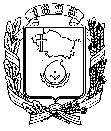 АДМИНИСТРАЦИЯ ГОРОДА НЕВИННОМЫССКАСТАВРОПОЛЬСКОГО КРАЯПОСТАНОВЛЕНИЕ21.12.2023                                    г. Невинномысск                                   № 1803О внесении изменений в Положение о проверке достоверности и полноты сведений, представляемых гражданами, претендующими на замещение должностей муниципальной службы, и муниципальными служащими администрации города Невинномысска и органов администрации города Невинномысска с правами юридического лица, и соблюдения муниципальными служащими администрации города Невинномысска и органов администрации города Невинномысска с правами юридического лица требований к служебному поведению, утвержденное постановлением администрации города Невинномысска от 03 февраля 2023 г. № 118В соответствии с Федеральным законом от 25 декабря 2008 г. № 273-ФЗ «О противодействии коррупции», Указом Президента Российской Федерации  от 21 сентября 2009 г. № 1065 «О проверке достоверности и полноты сведений, представляемых гражданами, претендующими на замещение должностей федеральной государственной службы, и федеральными государственными служащими, и соблюдения федеральными государственными служащими требований к служебному поведению», постановлением Губернатора Ставропольского края от 09 апреля 2010 г.      № 145 «О проверке достоверности и полноты сведений, представляемых гражданами Российской Федерации, претендующими на замещение государственных должностей Ставропольского края, должностей государственной гражданской службы Ставропольского края, лицами, замещающими государственные должности Ставропольского края, государственными гражданскими служащими Ставропольского края, и соблюдения государственными гражданскими служащими Ставропольского края требований к служебному поведению» постановляю:Внести в Положение о проверке достоверности и полноты сведений, представляемых гражданами, претендующими на замещение должностей муниципальной службы, и муниципальными служащими администрации города Невинномысска и органов администрации города Невинномысска с правами юридического лица, и соблюдения муниципальными служащими администрации города Невинномысска и органов администрации города Невинномысска с правами юридического лица требований к служебному поведению, утвержденное постановлением администрации города Невинномысска от 03 февраля 2023 г. № 118 следующие изменения:Дополнить пунктом 171 следующего содержания:«171. В случае если в ходе осуществления проверки достоверности и полноты  сведений о  доходах,  расходах,  об  имуществе  и  обязательствах имущественного характера получена информация о том, что в течение отчетного периода на счета гражданского служащего его супруги (супруга) и несовершеннолетних детей в банках и (или) иных кредитных организациях поступили денежные средства в сумме, превышающей их совокупный доход за отчетный период и предшествующие 2 года, руководитель кадровой службы, осуществляющий такую проверку, обязан истребовать у муниципального служащего сведения, подтверждающие законность получения им этих денежных средств.В случае непредставления муниципальным служащим сведений, подтверждающих законность получения этих денежных средств, или представления недостоверных сведений материалы проверки в  трехдневный срок после ее завершения направляются лицом, принявшим решение о ее проведении, в прокуратуру города Невинномысска.»;Дополнить пунктом 172 следующего содержания:«172. В случае увольнения муниципального служащего, в отношении которого осуществляется проверка достоверности и полноты сведений о доходах, расходах, об имуществе и обязательствах имущественного характера, до ее завершения и при наличии информации, о том, что в течение отчетного периода на счета этого муниципального служащего, его супруги (супруга) и несовершеннолетних детей в банках и (или) иных кредитных организациях поступили денежные средства в сумме, превышающей их совокупный доход за отчетный период и предшествующие 2 года, материалы проверки в трехдневный срок после увольнения муниципального служащего направляются лицом, принявшим решение о ее проведении, в прокуратуру города Невинномысска.»;Дополнить пунктом 173 следующего содержания:«173. В случае увольнения муниципального служащего, на которого были распространены ограничения, запреты, требования о предотвращении или об урегулировании конфликта интересов и (или) обязанности, установленные в целях противодействия коррупции, и в отношении которого было принято решение об осуществлении проверки достоверности и полноты представленных им сведений о доходах, расходах, об имуществе и обязательствах имущественного характера, и (или) соблюдения ограничений и запретов, требований о предотвращении или об урегулировании конфликта интересов, и (или) исполнения обязанностей, установленных в целях противодействия коррупции, после завершения такой проверки и до принятия решения о применении к нему взыскания за совершенное коррупционное правонарушение лицу, принявшему решение о проведении проверки, представляется доклад о невозможности привлечения указанного проверяемого муниципального служащего, к ответственности за совершение коррупционного правонарушения.В случае увольнения муниципального служащего, на которого были распространены ограничения, запреты, требования о предотвращении или об урегулировании конфликта интересов и (или) обязанности, установленные в целях противодействия коррупции, и в отношении которого было принято решение об осуществлении проверки достоверности и полноты представленных им сведений о доходах, расходах, об имуществе и обязательствах имущественного характера, и (или) соблюдения ограничений и запретов, требований о предотвращении или об урегулировании конфликта интересов, и (или) исполнения обязанностей, установленных в целях противодействия коррупции, в ходе осуществления такой проверки лицу, принявшему решение о проведении такой проверки, представляется доклад о невозможности завершения такой проверки в отношении указанного проверяемого муниципального служащего.В случаях, предусмотренных абзацами первым и вторым настоящего пункта, материалы, полученные соответственно после завершения проверки, предусмотренной абзацами первым и вторым настоящего пункта, и в ходе ее осуществления в трехдневный срок после увольнения проверяемого муниципального служащего, указанного в абзацах первом и втором настоящего пункта, направляются лицом, принявшим решение о проведении такой проверки, в прокуратуру города Невинномысска.».2. Опубликовать настоящее постановление в газете «Невинномысский рабочий», а также разместить в сетевом издании «Редакция газеты «Невинномысский рабочий» и на официальном сайте администрации города Невинномысска в информационно - телекоммуникационной сети «Интернет».Глава города НевинномысскаСтавропольского края							     М.А. Миненков